Министерство образования Пензенской областиГосударственное автономное профессиональное образовательное учреждение Пензенской области «Пензенский многопрофильный колледж»отделение машиностроения и металлообработкиОТКРЫТЫЙ УРОК по программированию для автоматизированного оборудованияна тему:                                                                                                                                                                                                                                                                                                                                                                                                                                                                                                                                                                                                                                                                                                                                                                                                                                                                                                                                                                                                                                                                                                                                                                                                                                                                                                                                                                                                                                                                                                                                                                                                                                                                                                                                                                                                                                                                                                                                                                                                                                                                                                                                                                                                                                                                                                                                                                                                                                                                                                                                                                                                                                                                                                                                                                                                                                                                                                                                                                                                                                                                                                                                                                                                                                                                                                                                                                                                                                                                                                                                                                                                                                                                                                                                                                                                                                                                                                                                                                                                                                                                                                                                                                                                                                                                                                                                                                                                                                                                                                                                                                                                                                                                                                                                                                                                                                                                                                                                                                                                                                                                                                                                                                                                                                                                                                                                                                                                                                                                                                                                                                                                                                                                                                                                                                                                                                                    Разработка управляющих программ обработки деталей на токарных станках с ЧПУ.для специальности151901 Технология машиностроенияПенза, 2015 г.Сценарий урока Преподаватель (ФИО): Кузнецова Евгения Александровна.Предмет: Программирование для автоматизированного оборудования.Возраст учащихся: группа - 3 курс.Тема урока: Разработка управляющих программ обработки деталей на токарных станках с ЧПУ. Цели урока:Образовательные: Обучение применению специальных команд, использующихся при написании управляющих программ для станков с ЧПУ.Обучение составлению управляющей программы для обработки деталей на токарных станках с ЧПУ.Систематизация и обобщение полученных знаний.Развивающие:Развитие познавательного, логическогго и аналитического мышления студентов. Развитие профессиональной самостоятельности и творческого поиска в ходе выполнения самостоятельных заданий.Воспитательные:Воспитания информационной культуры учащихся: внимательность, аккуратность, дисциплинированность.Воспитание профессиональных навыков и умений  пользоваться профессиональной терминологией.Методические:Активизация деятельности учащихся на уроке посредством использования нетрадиционных форм проведения урока  и внедрения инновационных технологий в учебном процессе.Тип урока: комбинированный.Вид урока: традиционный.Средства обучения: Персональный компьютер;Интерактивная аудиторная доска прямой проекции;Мультимедийный проектор;Учебная система CNCplus Training для токарных станков с ЧПУ;Бланки с практическими заданиями;Электронный учебник по программированию для автоматизированного оборудования;Лабораторный станок с ЧПУ WABECO. Методические приемы:Индивидуальные и коллективные задания студентам; Работа на персональном компьютере; Работа с индивидуальными заданиями; Взаимопроверка полученных знаний;Самостоятельная работа;Работа со станком с ЧПУ.Ход урока1.Организационный моментПриветствие, проверка присутствующих, определение готовности учащихся к уроку – наличие тетрадей, письменных принадлежностей.2. Проверка домашнего задания, постановка цели урокаСлово преподавателя:На прошлом занятии мы изучали подготовительные и вспомогательные коды для программирования токарных станков с ЧПУ. На дом вам было дано задание выучить таблицу базовых G и М кодов. Сейчас я проведу опрос по пройденному материалу. На слайде презентации будет появляться вопрос с описанием кода, а вы должны будете узнать его и дать верный ответ. Учащиеся отвечают на вопросы.Слово преподавателя:Тема нашего сегодняшнего урока: «Разработка управляющих программ обработки деталей на токарных станках с ЧПУ». Цели урока:Обучение применению специальных команд, использующихся при написании управляющих программ для станков с ЧПУ.Обучение составлению управляющей программы для обработки деталей на токарных станках с ЧПУ.Систематизация и обобщение полученных знаний.3. Подготовка учащихся к восприятию нового учебного материалаВступительное слово преподавателя: Сегодня мы с вами продолжаем изучать одну из важнейших тем по программированию автоматизированного оборудования – «Программирование обработки деталей на токарных станках с ЧПУ». Современный этап развития машиностроения характеризуется повышением степени автоматизации производства и использованием более современных технологий и оборудования. Токарные станки с ЧПУ очень широко применяются в современном машиностроительном производстве. Вам как будущим специалистам в области обработки материалов, необходимо знать,  принципы программирования токарных станков с ЧПУ, уметь писать и понимать управляющие программы. Для наиболее эффективной проверки полученных знаний вам будет предложен ряд практических заданий по составлению программ для токарных станков с ЧПУ, после выполнения, которых вы сможете отладить их при помощи симуляторов стоек. У каждого из вас на столе есть бланк с заданиями, которые вы заполните в течение урока. Проверьте,  у всех они есть на столе?4. Изучение нового материалаУправляющая программа для токарных станков с ЧПУ является упорядоченным набором команд, при помощи которых определяются перемещения исполнительных органов станка и различные вспомогательные функции. Любая программа обработки состоит из некоторого количества строк, которые называются кадрами УП. Кадр управляющей программы – составная часть УП, вводимая и отрабатываемая как единое целое и содержащая не менее одной команды. Система ЧПУ считывает и выполняет программу кадр за кадром. Схематично любую УП можно представить в виде следующих областей:Начало программы (шапка)Вызов первого инструментаОсновная часть УП – рабочие перемещенияСмена инструментаОсновная часть УП – рабочие перемещенияКонец программы (шапка)5. Закрепление изученного материалаДля закрепления материала учащимся предлагается выполнить ряд практических заданий.Задание №1.К доске для выполнения задания вызывается учащийся.С помощью интерактивной доски, он выполняет данное задание.После выполнения задания, учащиеся проверяют правильность выполнения.Если отвечающий не справляется или делает ошибки в ответе, то исправить или помочь предлагается группе.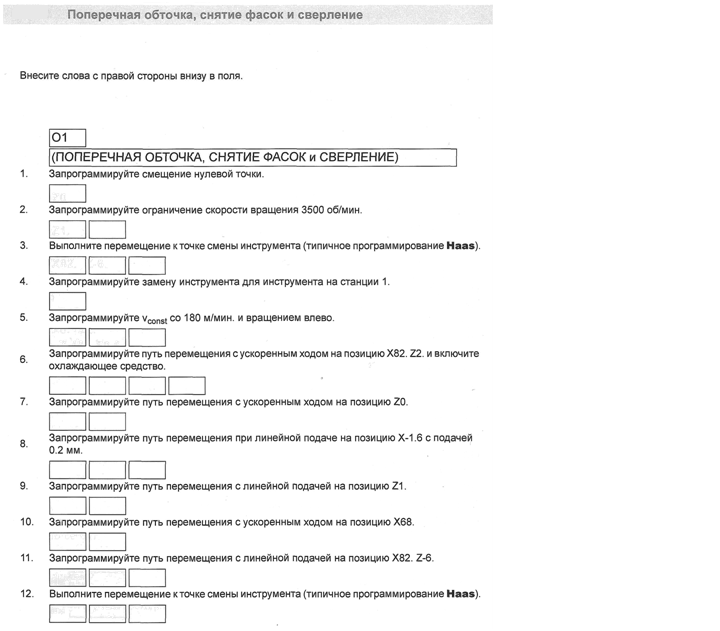 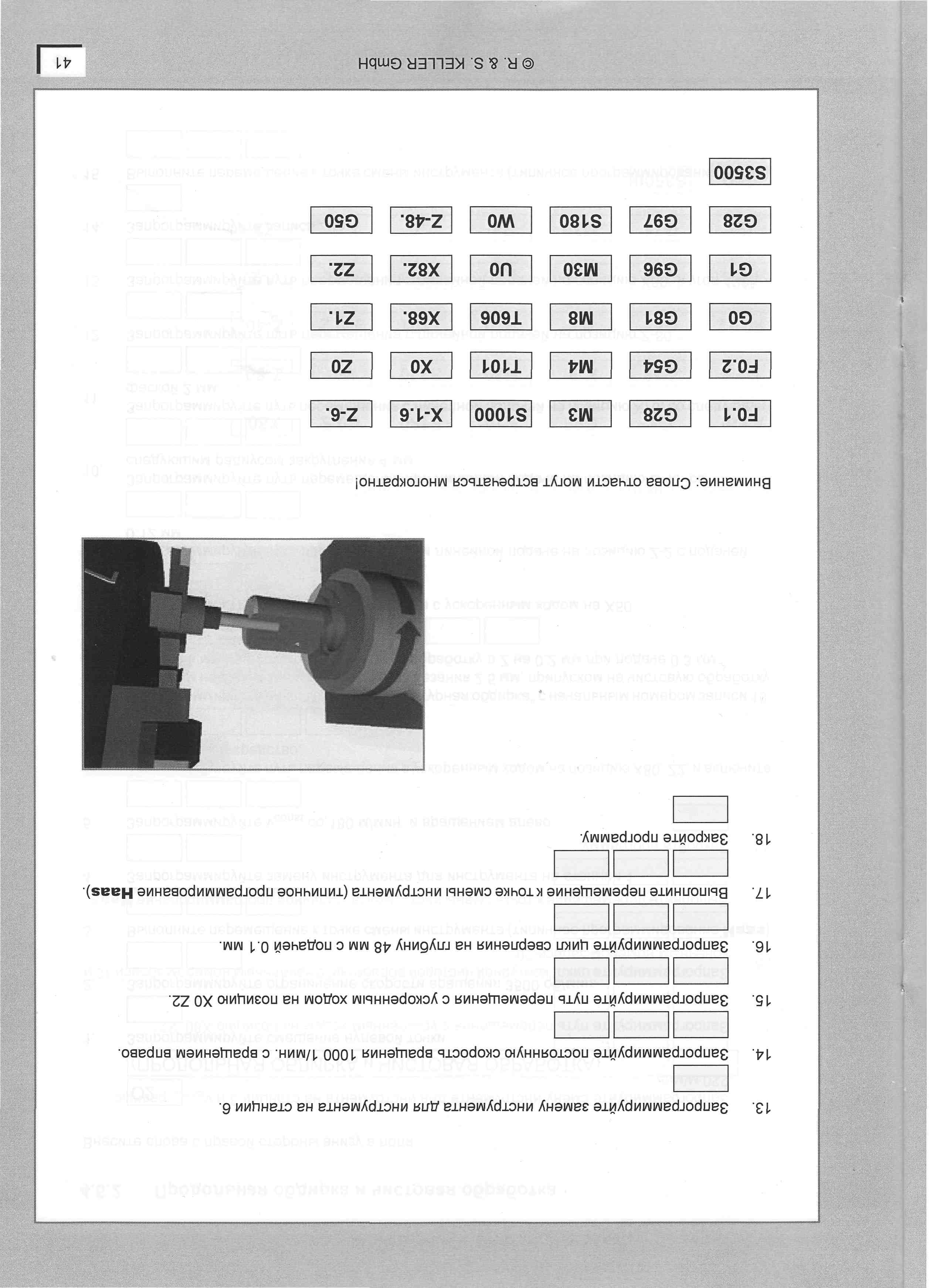 Кроме цикла сверления при программировании токарных станков с ЧПУ в машиностроении широко применяются циклы контурной обдирки вдоль и контурной чистовой обдирки. Вопрос   к учащимся: Какими командами можно запрограммировать эти циклы?Ответив на данный вопрос, приступаем к выполнению задания №2.К доске для выполнения задания вызывается учащийся.С помощью интерактивной доски, он выполняет данное задание.После выполнения задания, учащиеся проверяют правильность выполнения.Задание №2.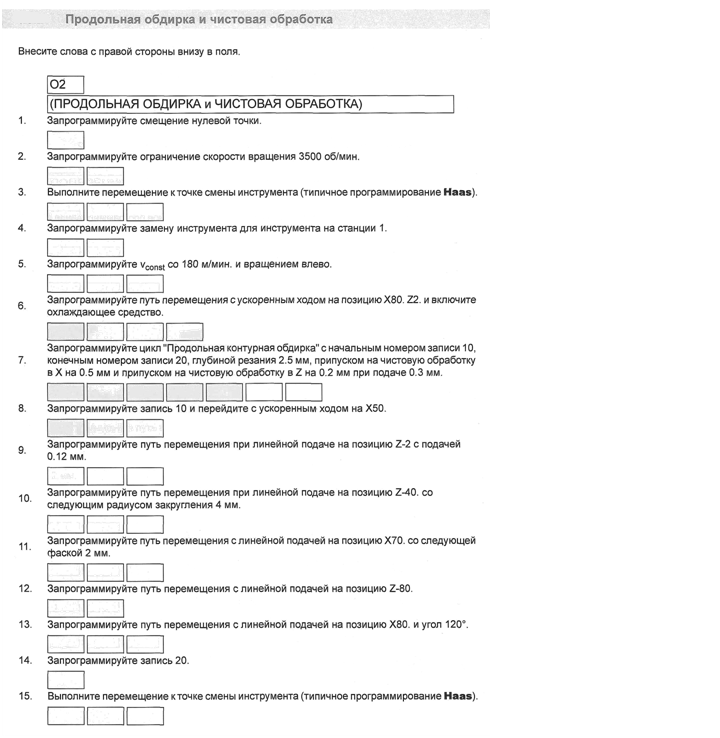 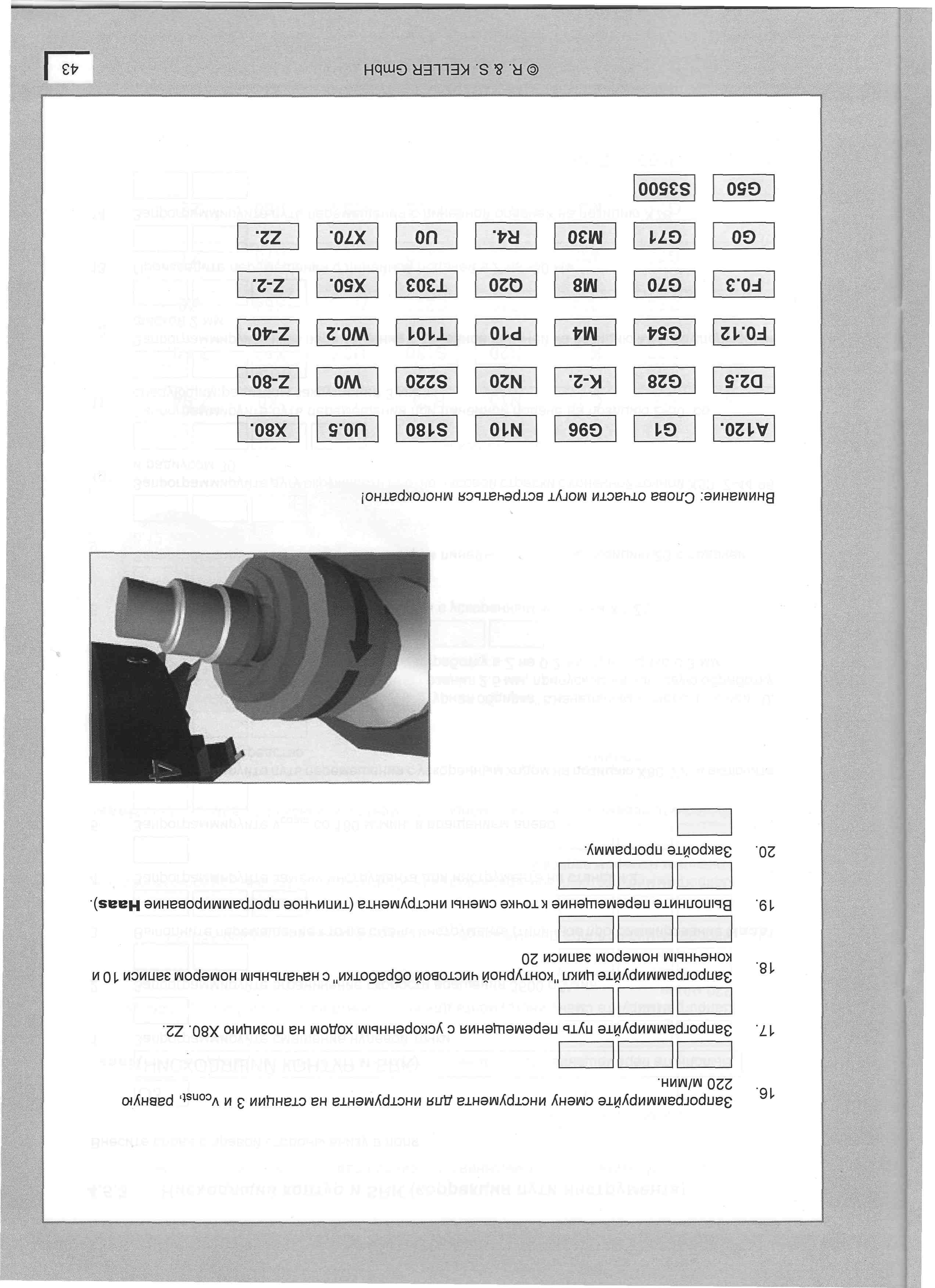 Режущая кромка токарного инструмента всегда имеет определенный радиус, так как в случае острой вершины его срок службы был бы слишком мал. При этом при обработке детали, контур которой имеет не осепараллельные прямые возникают погрешности обработки.Вопрос к группе:Какими командами вызывается коррекция радиуса резца?Как отменить коррекцию радиуса резца?Ответив на данный вопрос, приступаем к выполнению задания №2.К доске для выполнения задания вызывается учащийся.С помощью интерактивной доски, он выполняет данное задание.После выполнения задания, учащиеся проверяют правильность выполнения.Задание №3.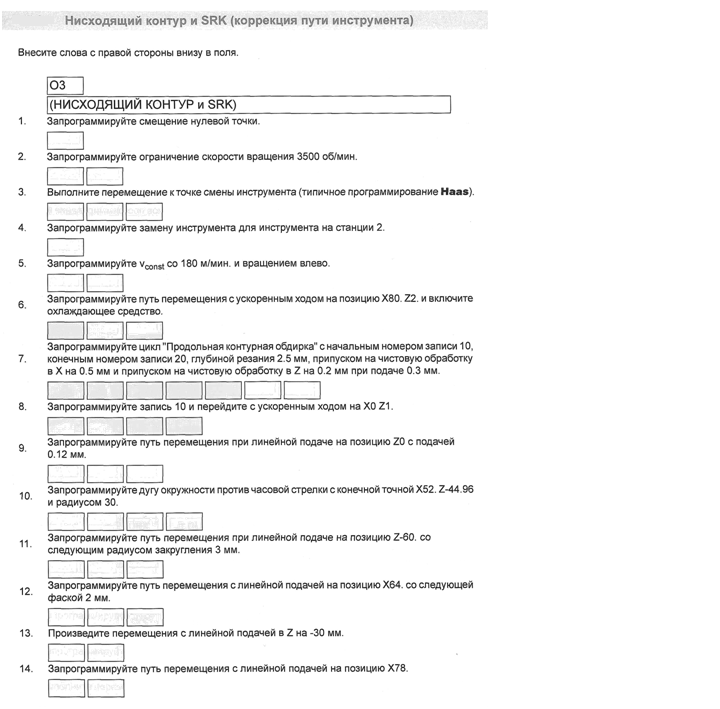 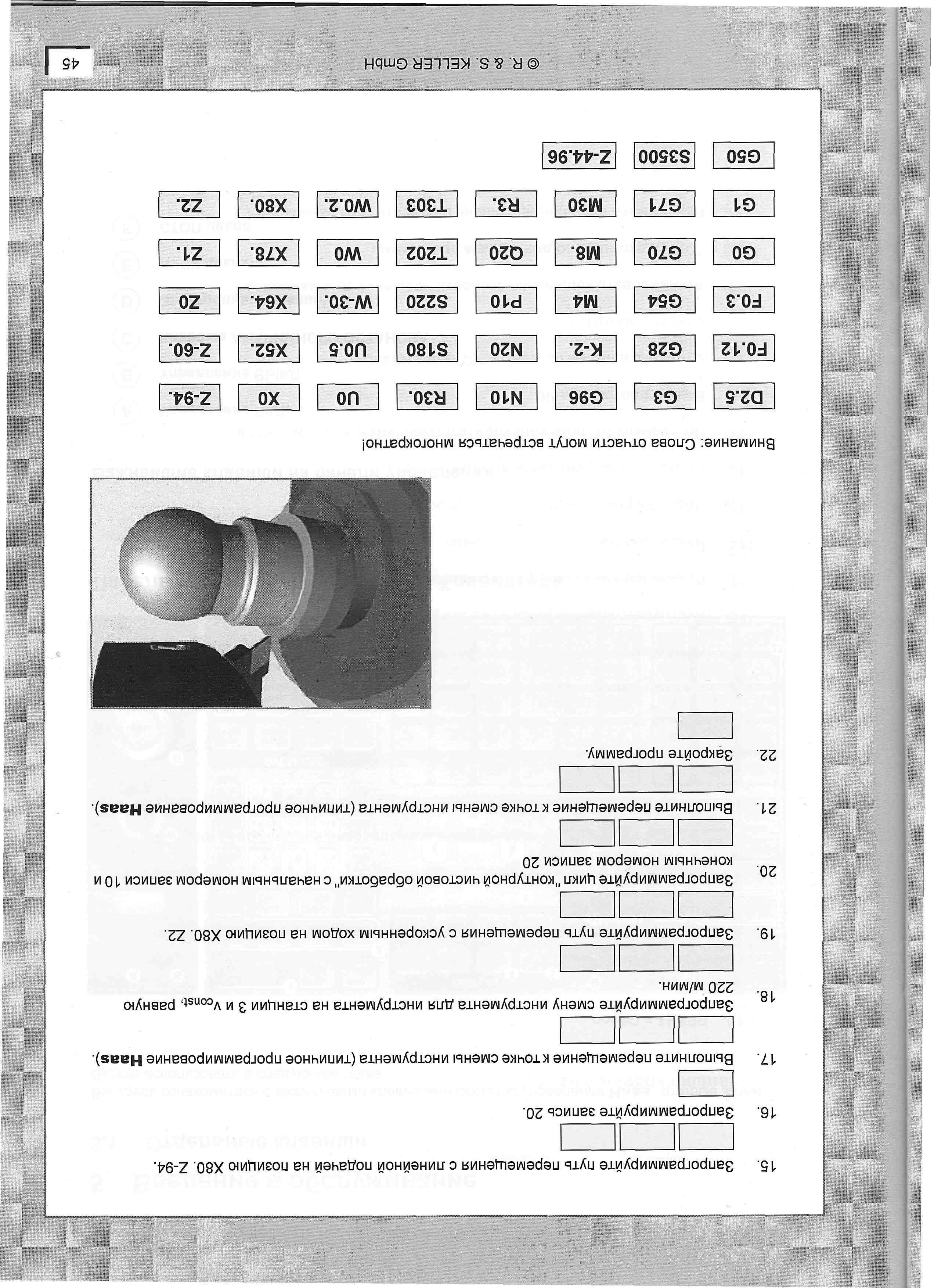 После выполнения задания подводится итог, проверяется правильность выполнения задания, учащиеся сверяют свою таблицу с данными на доске.Для закрепления систематизации и обобщения полученных знаний учащимся предлагается выполнить следующее задание для самопроверки.  Задание для самопроверкиЧертеж детали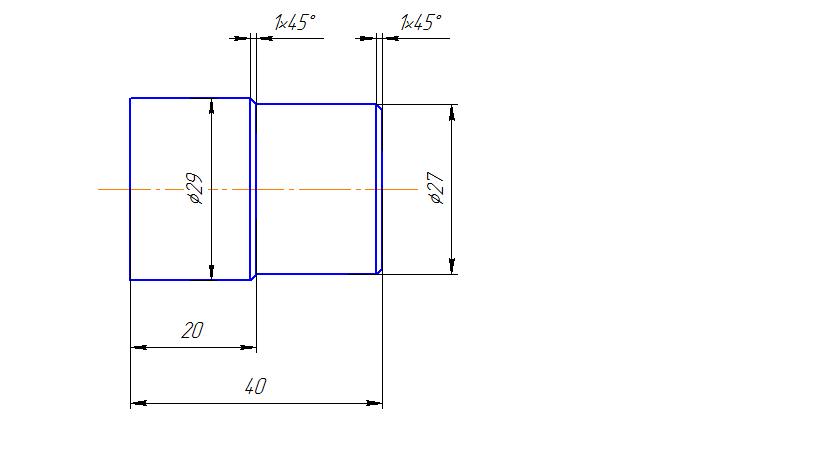 Управляющая программа для токарного станка с ЧПУG54;T1;M3 S600;G00 X32.0;Z1;G01 Z-0.3 F0.05;X-1;G00 Z5.0;X30.0;G01 X29.0;Z-40.0;G00 X30.0;Z1;G01 X28.0;Z-20;G00 X30;Z1;G01 X25.0 Z0;X27.0 Z-1;Z-20;X29.0 Z-21;G00 X50.0;Z100.0;M5;M30;Критерии оценки управляющей программы (УП)5 – все кадры УП правильные;4 – не более 6 неправильных кадров УП;3 – не более 12 неправильных; 2 – более 12 неправильных кадров УП.Для проверки правильности и оценке эффективности управляющей программы, учащимся предлагается изготовить деталь по созданной УП на лабораторном токарном станке с ЧПУ. 6. Подведение итогов урока Слово преподавателя:Мы с вами изучили тему программирование обработки деталей на токарных станках с ЧПУ. Научились применять полученные знание, умения и навыки на практике, писать управляющие программы. Мы вспомнили, важные специальные команды и циклы обработки деталей на токарном станке с ЧПУ.Подводится итог урока,  оценивается работа учащихся у доски и с места. Анализируется работа всей группы в целом.7. Домашнее задание.Для закрепления полученных знаний, предлагается самостоятельно, дома выполнить  задание №6.Задание №6.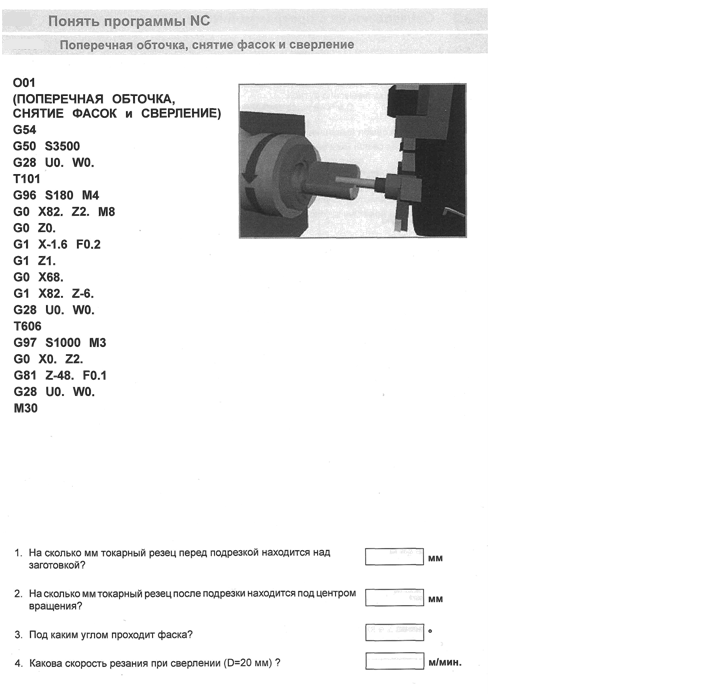 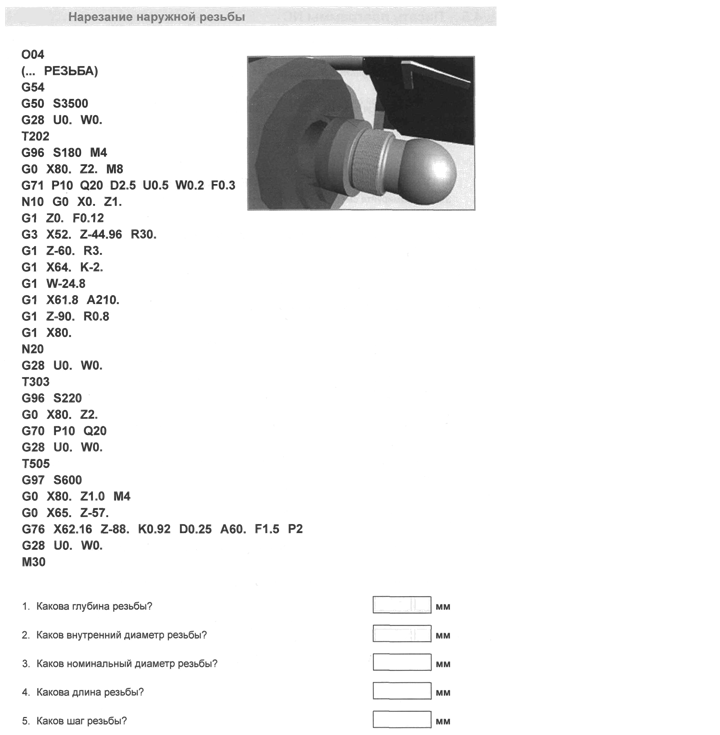 